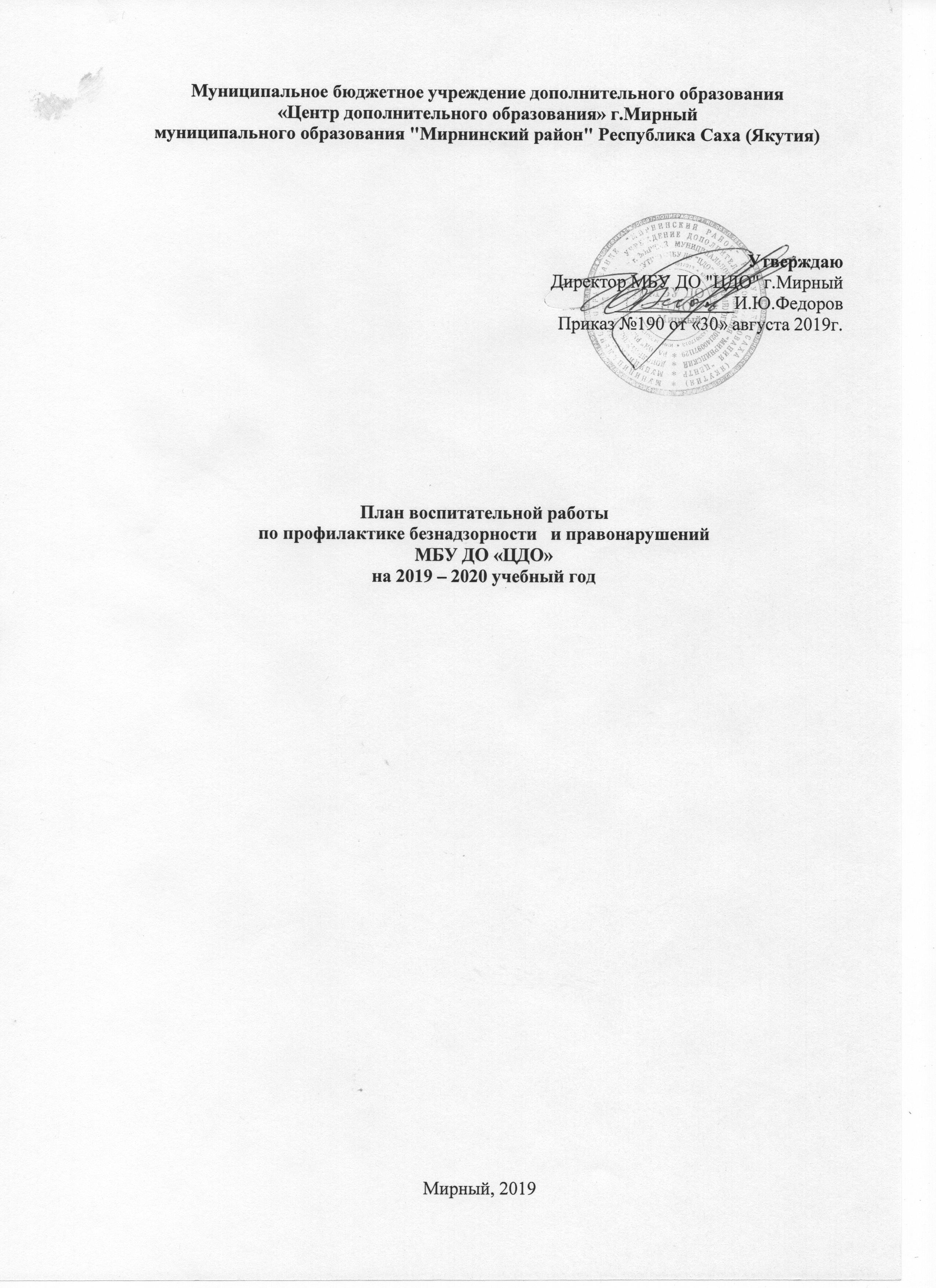 Правовая база плана ВР: Конвенция ООН о правах ребенка; Конституция РФ; Семейный кодекс РФ; Гражданский кодекс РФ; ФЗ № 120 0т 24.06.1999г. «Об основах системы профилактики безнадзорности и правонарушений несовершеннолетних»(с изменениями и дополнениями); Закон Российской Федерации №273-ФЗ «Об образовании».	В настоящее время в обществе, несмотря на проводимую профилактическую работу, наблюдается рост подростковой преступности, растет и количество лиц, участвующих в совершении преступлений. Причинами, влияющими на рост преступности среди несовершеннолетних, являются нестабильность социальной обстановки, рост числа семей, находящихся в социально опасном положении, незанятость детей во внеурочное время. Несовершеннолетние, не имея четких нравственных ориентиров, отдают предпочтение бездуховному времяпровождению в погоне за удовольствиями. Ослабление роли семьи, низкий уровень материальных доходов, невостребованный профессиональный потенциал, безработица – привели  к безусловному росту безнадзорных детей. Идет расслоение общества на бедных и богатых.	В подростковой среде растет чувство агрессивности, раздражения, неуверенности в завтрашнем дне. Широкое распространение фильмов, пропагандирующих насилие, провоцирует подростков на противоправные действия. Отмечается тенденция роста числа подростков, употребляющих пиво, алкоголь, занимающихся табакокурением.	Цель работы по профилактике безнадзорности   и правонарушений: вовлечение детей в социально-положительную деятельность посредством занятия в студиях, участия в коллективно-творческих делах и досуговых мероприятиях.	Для достижения указанной цели необходимо решать следующие задачи:создание условий для раннего выявления несовершеннолетних, находящихся в социально опасном положении, а также не посещающих или систематически пропускающих по неуважительным причинам занятия, принятие мер по их воспитанию и получению ими основного общего образования;оказание действенной и незамедлительной педагогической помощи всем оказавшимся в сложной жизненной ситуации; создание условий для раннего выявления семей, находящихся в социально опасном положении, а также родителей, недобросовестно исполняющих свои родительские обязанности по воспитанию детей, принятие к ним мер общественного воздействия и оказания им помощи в обучении и воспитании детей; обеспечить организацию студий по интересам и привлечение в них безнадзорных, склонных к асоциальным поступкам и к правонарушениям несовершеннолетних;обеспечить координацию деятельности всех субъектов профилактики в отношении обучающихся;развертывание воспитательной работы направленной на формирование законопослушного поведения несовершеннолетних;организацию систематической  воспитательной работы по пропаганде здорового образа жизни, вреда курения, алкоголизма, наркотиков;формирование навыков здорового образа жизни.	Принципы плана воспитательной работы по профилактике правонарушений:Организовать профилактическую работу в ЦДО во исполнение Федерального Закона № 120-ФЗ от 24.06.1999г. «Об основах системы профилактики безнадзорности и правонарушений несовершеннолетних» (с изменениями и дополнениями);Интеграция и координация усилий всех субъектов воспитания – семьи, школы, учреждений дополнительного образования, административно-правовых структур и общественности.Включение в воспитательный процесс всех сфер личности ребенка: интеллектуальной (сознательное усвоение общественных норм поведения); действенно-практической (вовлечение в общественно-полезную деятельность) и эмоциональной (общение с окружающими).Принцип личностной направленности – учет индивидуальных склонностей и интересов, своеобразия характера, упор на личностное достоинство учащегося, опора на положительные качества.Комплексный и системный подход к диагностике и  профилактике.Воспитание учащихся в духе миролюбия, веротерпимости и толерантности;Формирование норм социального поведения, характерного для гражданского общества;Через воспитательные мероприятия повышать роль семьи в формировании у детей норм толерантности и снижение социальной напряженности в обществе;Изменение ценностного отношения детей и подростков к наркотикам и формирование личной ответственности за свое поведение;Формирование моральных и нравственных ценностей, определяющих выбор здорового образа жизни;Формирование адекватной самооценки, освоение навыков «быть успешным», самостоятельно принимать решения, уметь сказать «нет».	Сроки реализации плана  2019 – 2020 годы.	Ожидаемые результаты - Уменьшение факторов риска, приводящих к безнадзорности и правонарушениям несовершеннолетних.- Формирование у подростков нравственных качеств, чувства толерантности, представлений об общечеловеческих ценностях, здоровом образе жизни.- Обучение навыкам социально поддерживающего и развивающего поведения в семье и во взаимоотношениях со сверстниками и другими окружающими.- Формирование адекватной самооценки, освоение навыков «быть успешным», самостоятельно принимать решения, уметь сказать «нет».- Формирование устойчивых установок к здоровому образу жизни.Организация педагогической помощи- Повысить и укрепить интерес педагогически запущенного обучающегося к занятиям в студии, уверенность в свои силы.- Укрепить положение педагогически запущенных детей в коллективе студии, положительные связи и отношения их с товарищами.- Показать родителям, как нужно работать с «трудным» ребенком дома, опираясь на его положительные стороны, как организовать его рабочее и свободное время.- Повышать педагогическую грамотность родителей и их ответственность за воспитание детей.- Вести контроль за посещением занятий в студии.- Вовлекать «трудных» в общественно-полезную деятельность с учетом их интересов и возможности, стимулировать и поощрять их участие в этой деятельности.Мероприятия:№ п/пМероприятияСрокиисполненияОтветственныеИзучение подростков из группы риска и состоящих на различных видах учетаИзучение подростков из группы риска и состоящих на различных видах учетаИзучение подростков из группы риска и состоящих на различных видах учетаИзучение подростков из группы риска и состоящих на различных видах учета1.Изучить положение ребенка в семье, характер взаимоотношений в ней, педагогическое влияние семьи, пути и способы оптимизации этого влияния. Составить социально-педагогический паспорт семьи.ПостоянноЗам.директора по УВР, Педагог-организатор, педагоги2.Составить и постоянно его корректировать банк данных о семьях, находящихся в социально опасном положении и семьях, требующих повышенного внимания.ПостоянноПедагог-организатор, педагоги3.Проведение конкурсов, викторин, брейн–рингов на правовую тему.Встреча с представителями органов правопорядка.По спец. плануЗам. директора по УВР, педагог-организатор4.Проведение конкурсов рисунков и плакатов на правовую на тему. По спец. плануЗам. директора по УВР, педагоги-организатор5.Обновление стендов на правовую тематику.ПостоянноПедагог-организатор6.Проведение тематических родительских собраний, лекториев с приглашением работников ПДН, ГИБДД, здравоохранения, прокуратуры.Не реже 1 раза в полугодиеЗам. директора по УВР, педагог-организатор№п/пСодержание мероприятийСрокОтветственные1.Знакомство с Уставом ЦДО, с порядком и требованиямисентябрьПедагоги2.Изучение Инструкции «Антитеррористические мероприятия», правила поведения при обнаружении взрывных устройств, поведение при захвате заложников. Беседы по безопасностисентябрьПедагоги3.Диагностика жизненного и профессионального самоопределения обучающихсясентябрьПедагог-организатор4.Проведение акции для старшеклассников «Твой выбор».октябрьПедагог-организатор, педагоги5.Проведение беседы в студии «Мой стиль жизни– безопасность и здоровье», «Наше право и наш интерес», «Выход есть: живи без….», «Я ребёнок. Я человек», «Я – гражданин России», «Терроризм – угроза миру» и др.В течение годаПедагоги6.Оформление стенда «Права и обязанности несовершеннолетних».октябрьПедагог-организатор7.Экскурсия в суд: «Знаешь ли ты закон?»октябрьПедагоги социально-педагогической направленности8.Мероприятия в рамках Международного Дня прав человека (по отдельному плану).декабрьПедагоги, педагог-организатор9.Беседы на тему: «Правила поведения в опасных для жизни ситуациях дома, на улице и в обществе».октябрь,декабрь,март,майПедагоги10.Квест «Универсальный солдат»февральПедагог-организатор11.Диагностика жизненного и профессионального самоопределения обучающихсямартЦМСС «Доверие», педагог-психолог12.Конкурс рисунков на правовую тематику.апрельПедагоги13.День государственности. Концертная программаапрельПедагог-организатор14.Приглашение работников ПДН, ГИБДД, ОВД для проведения лекций, бесед, разъяснения прав и обязанностей, вопросов противодействия экстремизму.в течение годаЗам. директора по УВР15.Индивидуальное консультирование  по персональным проблемам.в течение годаПедагоги16.Участие в районных конкурсах, викторинах, дистанционных мероприятияхв течение годаПедагоги17.Районный конкурс фотографий  «ЗОЖ в твоем кадре»ОктябрьПедагоги18.Лекции и беседы медицинских работников  по половому воспитаниюв течение годаЗам. директора по УВР19.Экскурсии в организации и предприятия города в целях профориентации подростковв течение годаПедагог-организатор20.Встречи с людьми интересных профессий в течение годаПедагог-организаторВзаимодействие с субъектами профилактикиВзаимодействие с субъектами профилактикиВзаимодействие с субъектами профилактикиВзаимодействие с субъектами профилактики1.Приглашение работников здравоохранения, правоохранительных органов по пропаганде ЗОЖ, вреде употребления ПАВ (поверхностно-активные вещества), разъяснению прав и обязанностей обучающихся на беседы и родительские собрания.В течение годаАдминистрация